Photography Record        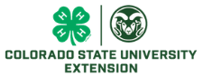                         Photos and Questions: Unit 1                                 Photography Basics
2021-2022Photography Journal My Favorite PhotoAttach your favorite photograph below and write a caption underneath it.Please label all photos in this journal as follows:Camera UsedActivity # and Page #SubjectDate photo was takenActivity 1 – Photo ShootChoose a view:  Landscape mode (wide view) or Portrait mode (tall view). Choose 2 photos and attach to pages behind this page.  Photo 1:  Zoom in PhotoPhoto 2:  Zoom out PhotoPlease answer the following activity question: Study the photos you took.  Decide on the best photo.  Why is it the best photo?Activity 2 – Keep it Steady, Keep it LevelUsing landscape and portrait mode find a horizontal line in your scene and try to line it up. Choose 4 photos and attach to pages behind this page.  Photo 1:  Landscape View without using a tripodPhoto 2:  Landscape View using a tripodPhoto 3:  Portrait View without using a tripodPhoto 4:  Portrait View using a tripodPlease answer the following activity questions:What did you learn about your camera?What did you like best about taking your first photos? What did you not like about your first photos?What can you do to protect your camera from getting damaged or lost?In what other hobbies or jobs is it important to know your equipment before you use it? Activity 3 – The Light Makes a DifferenceChoose a scene outside or inside.  Choose 6 photos and attach to pages behind this page.  Photos 1-3:  Take 3 photos using natural light outdoors at different times during the day (1 and noon, 1 at 4 pm, and 1 at 8 pm)Photos 4-6:  Take 3 photos using natural light indoors (1 at 10 am, 1 at noon, and 1 at 2 pm)Please answer the following activity question: Compare the series of photos.  Which ones were the best and why?Activity 4 – Fun with ShadowsOn a sunny day, go searching for shadows. Take photos with shadows or with a friend creating shadows.  Choose 3 photos and attach to pages behind this page.  Photo 1:  Outdoor ShadowPhoto 2:  Human Shadow PosePhoto 3: Large Shadow of ChoicePlease answer the following activity question:What was your favorite part of taking photos with shadows?Activity 5 – Directing the LightUsing natural or artificial light, practice directing the light on the subject in the photo. Choose 4 photos and attach to pages behind this page.  Photo 1:  Object with front lightPhoto 2: Object with back lightPhoto 3: Object with side lightPhoto 4: Object with top lightPlease answer the following activity question: Study the different photos.  What do you see?  Which photos do you like the best and why?Activity 6 – Flash for More LightPractice using the flash to create light when natural light is not enough. Choose 2 photos and attach to pages behind this page.  Choose from options 1, 2, or 3 in the manual and post one photo with flash and one without.Please answer the following activity questions: What different types of lighting did you use? Which photos do you like best and what kind of lighting did you use?Look at photos in newspapers, magazines, and books.  Which kinds of lighting techniques are used the most? Why?How will you decide to use the flash on your camera?Activity 7 – What Do You See?Photos can have 3 areas:  a foreground, a background and a middle-ground.  Using an obvious focal point practice taking photos with each of these areas. Choose 3 photos and attach to pages behind this page.  Photo 1:  Photo representing a good use of background and focal pointPhoto 2: Photo representing good use of middle ground and focal pointPhoto 3: Photo representing good use of foreground and focal pointPlease answer the following activity question:  How do you identify the foreground, background and middle-ground in a photo?Activity 8 – Photograph With Your FeetTake photos using your feet and zoom from several distances.  Practice taking portrait studio type photos with a friend or animal. Practice taking still life photos with an object. Choose 3 photos and attach to pages behind this page.  Photo 1: photo of friend with long or body shotPhoto 2: Photo of friend with head shotPhoto 3: photo of friend close up Please answer the following activity question: Take several photos.  Which ones are your favorites and why?Display PhotoMatting adds dimension to compliment and accent the photo. Matting will help focusattention on the photos and add visual interest and balance to a layout.Matting a photo means to put a border around it. Choose a color that brings out another color in the photo but that is different than the background color. Light matte colors will help lighten a dark photo and a dark mat color will make the colors look deeper and richer.For your display for county and state fair, please select a photo that is either a 4” x 6” or 5” x 7” in size that is one of the photo techniques you are using within your unit.  The maximum size for the matted photo will be 8” x 10”.  These photos will be hung for display.  Please attached string or some type of hanging mechanism for the photo to hang.  Please do not put the photo in a frame.Please attached to the back of your photo the following information:Member nameMember CountySubjectDate photo TakenNotesProject:Name:Unit Numberand/or Title:4-H Club:Year in this Project:(include current year)County:Age Group (check one): Junior (8-10) Intermediate (11-13) Senior (14-18)Birthdate:(mm/dd/yy)Age:(As of December 31, of current 4-H year)Project and exhibit guidelines for each project are listed in the State Fair Exhibit Requirements available on the web at Colorado4h.org.Project and exhibit guidelines for each project are listed in the State Fair Exhibit Requirements available on the web at Colorado4h.org.I declare that the information in this book is correct, and all 4-H requirements have been completed to the best of my knowledge.I declare that the information in this book is correct, and all 4-H requirements have been completed to the best of my knowledge.Member’s SignaturedateLeader’s SignaturedateParent/GuardianSignaturedate                                            How I Participate in 4-H!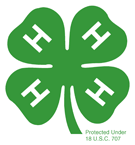                                             How I Participate in 4-H!                                            How I Participate in 4-H!                                            How I Participate in 4-H!                                            How I Participate in 4-H!                                            How I Participate in 4-H!                                            How I Participate in 4-H!                                            How I Participate in 4-H!Categories of ParticipationCategories of ParticipationTotal this YearDescription/Project TitleDescription/Project TitleDescription/Project TitleDescription/Project TitleDescription/Project TitleWhat 4-H Projects are you taking this year?What 4-H Projects are you taking this year?What 4-H Projects are you taking this year?What 4-H Projects are you taking this year?What 4-H Projects are you taking this year?What 4-H Projects are you taking this year?What 4-H Projects are you taking this year?What 4-H Projects are you taking this year?What 4-H Projects are you taking this year?What 4-H Projects are you taking this year?What activities helped you learn the skills for this project? (project meetings, workshops, classes, contests, etc.)What activities helped you learn the skills for this project? (project meetings, workshops, classes, contests, etc.)What activities helped you learn the skills for this project? (project meetings, workshops, classes, contests, etc.)What activities helped you learn the skills for this project? (project meetings, workshops, classes, contests, etc.)What activities helped you learn the skills for this project? (project meetings, workshops, classes, contests, etc.)What activities helped you learn the skills for this project? (project meetings, workshops, classes, contests, etc.)What activities helped you learn the skills for this project? (project meetings, workshops, classes, contests, etc.)What activities helped you learn the skills for this project? (project meetings, workshops, classes, contests, etc.)What activities helped you learn the skills for this project? (project meetings, workshops, classes, contests, etc.)What activities helped you learn the skills for this project? (project meetings, workshops, classes, contests, etc.)What LeadershipDevelopment experiences did you participate in?  (club/district/state/officer, committee chair, LDC, CLC, YouthFest, State Conference, Jr./Teen leader, pledge leader, etc.)What LeadershipDevelopment experiences did you participate in?  (club/district/state/officer, committee chair, LDC, CLC, YouthFest, State Conference, Jr./Teen leader, pledge leader, etc.)What LeadershipDevelopment experiences did you participate in?  (club/district/state/officer, committee chair, LDC, CLC, YouthFest, State Conference, Jr./Teen leader, pledge leader, etc.)What LeadershipDevelopment experiences did you participate in?  (club/district/state/officer, committee chair, LDC, CLC, YouthFest, State Conference, Jr./Teen leader, pledge leader, etc.)What LeadershipDevelopment experiences did you participate in?  (club/district/state/officer, committee chair, LDC, CLC, YouthFest, State Conference, Jr./Teen leader, pledge leader, etc.)What LeadershipDevelopment experiences did you participate in?  (club/district/state/officer, committee chair, LDC, CLC, YouthFest, State Conference, Jr./Teen leader, pledge leader, etc.)What LeadershipDevelopment experiences did you participate in?  (club/district/state/officer, committee chair, LDC, CLC, YouthFest, State Conference, Jr./Teen leader, pledge leader, etc.)What LeadershipDevelopment experiences did you participate in?  (club/district/state/officer, committee chair, LDC, CLC, YouthFest, State Conference, Jr./Teen leader, pledge leader, etc.)What LeadershipDevelopment experiences did you participate in?  (club/district/state/officer, committee chair, LDC, CLC, YouthFest, State Conference, Jr./Teen leader, pledge leader, etc.)What LeadershipDevelopment experiences did you participate in?  (club/district/state/officer, committee chair, LDC, CLC, YouthFest, State Conference, Jr./Teen leader, pledge leader, etc.)What LeadershipDevelopment experiences did you participate in?  (club/district/state/officer, committee chair, LDC, CLC, YouthFest, State Conference, Jr./Teen leader, pledge leader, etc.)What LeadershipDevelopment experiences did you participate in?  (club/district/state/officer, committee chair, LDC, CLC, YouthFest, State Conference, Jr./Teen leader, pledge leader, etc.)4-HDateDateHoursActivity/TitleActivity/TitleLocationLocationCitizenship/Community ServiceCitizenship/Community ServiceCitizenship/Community ServiceDemonstrations/Presentations/SpeechesN/ADemonstrations/Presentations/SpeechesN/ADemonstrations/Presentations/SpeechesN/AProject Expense and Income/ValueProject Expense and Income/ValueProject Expense and Income/ValueProject Expense and Income/ValueProject Expense and Income/ValueProject Expense and Income/ValueProject Expense and Income/ValueProject Expense and Income/ValueExpenses: Juniors only, figure the cost of the specific ingredients and materials use for your final exhibit item or display board.  Label the item “Exhibit” or “Board”.  You can add a more specific name.  Intermediates/Seniors, list items purchased this year for your project, such as tools, ingredients, class fees, etc. (More pages can be added if needed.)Expenses: Juniors only, figure the cost of the specific ingredients and materials use for your final exhibit item or display board.  Label the item “Exhibit” or “Board”.  You can add a more specific name.  Intermediates/Seniors, list items purchased this year for your project, such as tools, ingredients, class fees, etc. (More pages can be added if needed.)Expenses: Juniors only, figure the cost of the specific ingredients and materials use for your final exhibit item or display board.  Label the item “Exhibit” or “Board”.  You can add a more specific name.  Intermediates/Seniors, list items purchased this year for your project, such as tools, ingredients, class fees, etc. (More pages can be added if needed.)Expenses: Juniors only, figure the cost of the specific ingredients and materials use for your final exhibit item or display board.  Label the item “Exhibit” or “Board”.  You can add a more specific name.  Intermediates/Seniors, list items purchased this year for your project, such as tools, ingredients, class fees, etc. (More pages can be added if needed.)Expenses: Juniors only, figure the cost of the specific ingredients and materials use for your final exhibit item or display board.  Label the item “Exhibit” or “Board”.  You can add a more specific name.  Intermediates/Seniors, list items purchased this year for your project, such as tools, ingredients, class fees, etc. (More pages can be added if needed.)Expenses: Juniors only, figure the cost of the specific ingredients and materials use for your final exhibit item or display board.  Label the item “Exhibit” or “Board”.  You can add a more specific name.  Intermediates/Seniors, list items purchased this year for your project, such as tools, ingredients, class fees, etc. (More pages can be added if needed.)Expenses: Juniors only, figure the cost of the specific ingredients and materials use for your final exhibit item or display board.  Label the item “Exhibit” or “Board”.  You can add a more specific name.  Intermediates/Seniors, list items purchased this year for your project, such as tools, ingredients, class fees, etc. (More pages can be added if needed.)Expenses: Juniors only, figure the cost of the specific ingredients and materials use for your final exhibit item or display board.  Label the item “Exhibit” or “Board”.  You can add a more specific name.  Intermediates/Seniors, list items purchased this year for your project, such as tools, ingredients, class fees, etc. (More pages can be added if needed.)ItemItemItemItemItemItemProject ExpensesProject Expenses$$$$$$$$TOTALSTOTALSTOTALSTOTALSTOTALSTOTALS$$Income or Value:  Intermediates/Seniors Only 1. List practice items you made-like cakes, cookies, bags, room decorations—and estimate the value by comparing it to a similar item you could buy.  2.  Record the value of your exhibit item by comparing it to a similar item you could buy.  Display boards have no value.  3.  Record the amount of money you received for any items you sold as Income.Income or Value:  Intermediates/Seniors Only 1. List practice items you made-like cakes, cookies, bags, room decorations—and estimate the value by comparing it to a similar item you could buy.  2.  Record the value of your exhibit item by comparing it to a similar item you could buy.  Display boards have no value.  3.  Record the amount of money you received for any items you sold as Income.Income or Value:  Intermediates/Seniors Only 1. List practice items you made-like cakes, cookies, bags, room decorations—and estimate the value by comparing it to a similar item you could buy.  2.  Record the value of your exhibit item by comparing it to a similar item you could buy.  Display boards have no value.  3.  Record the amount of money you received for any items you sold as Income.Income or Value:  Intermediates/Seniors Only 1. List practice items you made-like cakes, cookies, bags, room decorations—and estimate the value by comparing it to a similar item you could buy.  2.  Record the value of your exhibit item by comparing it to a similar item you could buy.  Display boards have no value.  3.  Record the amount of money you received for any items you sold as Income.Income or Value:  Intermediates/Seniors Only 1. List practice items you made-like cakes, cookies, bags, room decorations—and estimate the value by comparing it to a similar item you could buy.  2.  Record the value of your exhibit item by comparing it to a similar item you could buy.  Display boards have no value.  3.  Record the amount of money you received for any items you sold as Income.Income or Value:  Intermediates/Seniors Only 1. List practice items you made-like cakes, cookies, bags, room decorations—and estimate the value by comparing it to a similar item you could buy.  2.  Record the value of your exhibit item by comparing it to a similar item you could buy.  Display boards have no value.  3.  Record the amount of money you received for any items you sold as Income.Income or Value Income or Value $$$$$$TOTALSTOTALSTOTALSTOTALSTOTALSTOTALS$$Return on InvestmentIntermediate and Senior MembersEvery day we make decisions about where to spend our time and money and what activities we want to continue.  Ask yourself: How did I benefit from this project? What knowledge and skills did I gain from the project? Did I enjoy it? Was it worth the expense? Could I spend money more wisely the next time?  Is it worth doing again? Do I want to learn more?What knowledge and skills did you learn that you can use again?How could you use your new skills to save money or to make money?If you made a product to sell, how would you decide a price for your product?4-H StoryLength and Format GuidelinesYou can type or hand-write your story. If you hand-write the story, use pencil or ink on lined white notebook paper.If a computer is used to write the story, use plain white paper with no smaller than 12- point font.Leave wide enough margins so the story can be read if inserted into a report cover.Limit your story to a maximum of two (2) pages.Story can be single or double-spaced as long as it does not exceed two pages. Younger members may want to double-space their story so you can see what you are writing.Be sure to use proper grammar and sentence structure.    Edit your story when finished. Check your spelling.    Have someone else read your story.The following questions may help you in composing a story specifically related to your project:Why did you choose this project?What goals did you set and which ones did you reach?What are your 4-H goals for next year?What would you do differently if you were to try it again?What skills have you learned in the program?Have your projects grown in size and scope?Were any adults or other 4-H members especially helpful to you? How?Has 4-H helped you become a better leader and citizen?What has being a 4-H member meant to you?